SUBHASH CHANDRA JHAB/22 flat no/ 111, Mandawli unchePar  New, Delhi-110093
Mobile: 9599430795,9958364542subhashsang@yahoo.com,subhashjha2@gmail.comOBJECTIVE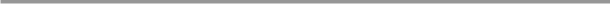 To obtain senior level assignment in the field of Project/Operation and Maintenance/Facility Management in a dynamic organization where I can enhance my skills and capabilities in conjugation with organizations needs and requirements in order to play crucial role in achieving company’s vision and mission--------------------------------------------------------------------------------------------------------------------------------------------              15 years of experience in healthcare projects, operation & maintenance of hospitals, Chemical plant& residential & commercial buildings, utilities in continuous process industry. 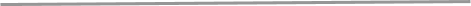  PROFESSIONAL EXPERIENCE1)Currently working with Universal Voltas LLC ABU DHABI      since 1NOV 2014 as a project engineer( site incharge HVAC)Reporting to – Service Manager(Gulf country Region)Complete installation  testing and commissioning of 500 TR Voltas chiller( 3 Nos) in Mafraque Hospital( ABU DHABI Govt. Hospital)Complete  installation Testing commissioning of the modification of the duct to reduce the sdoundTesting installation testing commissioning of the VAV system for the automation of the HVAC systemlComplete installation testing  commissioning of the precession cooling system for the refinery in HUBSANOverall maintenance of the HVAC system of the Mafraq HospitalManaging the HVAC Part of the prestigious Seikh Kalifa Energy Complex Abu DhabiComplete installation testing commissioning of the ACCU  unit (Air-conditioning) for the refinery HUBSANComplete installation testing commissioning of the PACU unit( Air conditioning) in HUBSANCompletion of air balancing water balancing for the air cooled chilled water side for the seikh Kalifa energy complex2)Currently working with Paras hospital Patna    since 10 march 2013 to 30th oct 2014 as a ManagerReporting to – Zonal DirectorStarting  the maintenance dept for the 350 bedded hospital at PatnaComplete Testing commissioning operation and maintenance of 350 & 500 TR chiller plant( water coolded) make yorkTesting commissioning operation and Maintenance of 60KVA 2 nos UPS for OT and ICUs for the hospitalComplete Testing commissioning and operation maintenance of 1 nos 1010KVA gen set and 1 nos 500KVA genset make CummingsComplete Testing commissioning operation and maintenance of 1250 KVA( 2 Nos) dry type Transformer make AlstomEngineering department  establishment for the maintenance of the hospital for recruitment,Duty assigning and all  for smooth running of the hospitalComplete Installation testing commissioning and operation and maintenance of RO plant for water supply for the hospital area like CSSD, Dialysis and other areaComplete  installation operation and maintenance of Laminar flow  of the Operation TheaterComplete Installation ,operation and maintenance of AHUs,FCUs split,cassade unitComplete installation Operation and maintenance of  Patient and the visitor lifts make thyssenkrupp Overall maintenance of all MEP services for the hospital including Civil and carpentryPreparation of Budget and budget Tracking sheet on the monthly basis to the departmentComplete operation and maintenance of the water supply Hydraopneumatic pumpsComplete  Installation operation and maintenance of the DTH systemComplete Installation of Part -2 LT panels and operation and maintenance of the sameComplete  installation operation and maintenance of the 400TR 3 nos cooling tower( Make Bell)Complete installation  LMO ( Liquid medical Oxygen )Tank for the hospitalComplete operation and maintenance of the Sewage Treatment Plant( 50KLD)Complete operation and maintenance of the VAV system of the General ward roomComplete operation and maintenance of the VFD system for chillerComplete operation and maintenance of the BMS system for the HVAC systemComplete installation of the CSSD unit Autoclave and other equipmentComplete installation operation and Maintenance of the Nurse Call systemComplete installation Testing commissioning operation and maintenance of the PA system3 Max super speciality hospital PPG                                                                    Sep 2010 to feb 2013          Role: Dy. Manager (Projects & Maintenance)Key Result Area.Complete renovation of the BONE MERO TRANPLANT UNIT for the HospitalComplete renovation of the MICU, SICU, NSICU as expansion for the HospitalComplete renovation of the Oncology department for the hospitalComplete renovation of the admixture Lab for Oncology deptComplete renovation of the Surgical Daycare for the hospitalComplete renovation for the expansion of the Orthopedics OPDsComplete renovation of the Minor OT and the Triage area       Complete  operation & maintenance of 350TR (blue star make) chillers including low side job.Complete  operation & maintenance of 156 Fan Coil Units (2 Tr  to 1.5 TR each).Complete  operation & maintenance of 72Nos. AHU of capacity ranging from 1500 CFM to 22,000 CFM.Complete  operation & maintenance of 11 No OT for the Hospital Complete  operation & maintenance of  hydro pneumatic system Make grandfoss. For water supplyComplete  operation & maintenance of  Fire fighting system (wet riser system)/smoke detectors & fire Extinguisher for building and external area. Of the HospitalComplete  operation & maintenance of  R.O plant of capacity 15 cu mts/hr (Make: Paryawaran).      Controlling of ISO 9001:2000 , NABH for the Hospital.Complete preventive, predictive & breakdown maintenance of H.T, L.T, HVAC, Water Supply & Fire system installComplete  operation & maintenance of 115 KLD sewage treatment plant installed by FontusComplete  operation & maintenance of 8 Nos thyssenkrupp Patient & visitor lift installed by Thyssen.Complete  operation & maintenance of  positive pressure isolation roomComplete  operation & maintenance of 400TR Cooling Tower installed by BellComplete  operation & maintenance of BMS system for controlling the temp of the critical areaComplete  operation & maintenance of 1010 KVA (2Nos ) & 500 KVA(2Nos) Volvo penta gen set.Complete  operation & maintenance of  6 No 120KVA central UPS(Merle gerlin)  uninterrupted power supply for the hospitalScheduling, controlling the Departmental activity for the smooth operation Controlling 72 No Technician (Electrician ,AC  operator,DG operator, Plumber carpenter masonAnd lift operator for the hospitalComplete  operation & maintenance of   1500KVA(1Nos), 630KVA(1Nos),1000KVA(1Nos) & 1500 KVA(1Nos) for the hospitalBudget monitoring for controlling the expenses related to the departmentWeekly present the data for the department to the managementComplete  operation & maintenance of   Solar water system for hot water supply to the hospitalComplete  operation & maintenance of   Hot water generator (electrically operated) of capacity 1200 KW into 2 nos for the hospital        Achievements       Completed the project of worth 25 Lacs successfully for Oncology Daycare & OPDs & handed over to concern department          Company Profile          M/s Max Group is one of the leading companies in the field of specialty products, Health care,    pharmaceuticals and Insurance Sector.  The turnover of entire group is around One thousand crores  4 Hindustan times Burda Media Ltd                                          	                     Nov. 2008 to  Aug 2010Role: Dy. Manager (Projects & Maintenance)Key Result Area    complete operation & maintenance  of following H.T, L.T, A.C & water supply & Equipments: H.T breakers, AVR (installed on 33KVA), Transformers (1500 KVA 2 nos)& L.T panels of capacity 800KW and 500KW.     .     Complete  installation testing commissioning operation & maintenance of 8TPH thermax make boiler         .  Complete  installation testing commissioning operation & maintenance of 70KLD Furnace oil storage tank for boilerComplete  installation testing commissioning operation & maintenance of 640TR (Carrier make) chillers including low side job.Complete  installation testing commissioning operation & maintenance of 46Fan Coil Units (2 Tr each).Installation, testing & commissioning of 18Nos. AHU of capacity ranging from 1000 CFM to 4500 CFM.Complete  installation testing commissioning operation & maintenance of 70 KLD Toluene recovery plant for PressComplete  installation testing commissioning operation & maintenance of hydro pneumatic system Make grandfoss. For water supply systemsComplete  installation testing commissioning operation & maintenance of Fire fighting system (wet riser system)/smoke detectors & fire Extinguisher for building and external area.Complete  installation testing commissioning operation & maintenance  of R.O plant of capacity 10 cu mts/hr (Make: Thermax).      Implementation of ISO 9001:2000 for HT Burda Media Ltd.Complete preventive, predictive & breakdown maintenance of H.T, L.T, HVAC, Water Supply & Fire system installComplete installation testing commissioning operation & maintenance of  50 KLD sewage treatment plant installed by FontusComplete installation testing commissioning of operation & maintenance of 4000L/h DM plant installed by ThermaxComplete installation testing commissioning  operation & maintenance of Toluene recovery plant for the press.Complete installation testing commissioning operation & maintenance of piping system of plant for steam line.Complete installation testing commissioning operation & maintenance of air compressor make atlas cop co               ---------------------------------------------------------------------------------------------------------          Company Profile          M/s HT Burda Media Group is one of the leading companies in the field of Printing, . this is a joint                        venture company with harbert burda Media Germany with Hindustan times       Training       Taken six month training in Herbart Burda media Germany for the utility activities in germany.   5 Max Health Care Institute Ltd., Delhi                                             	     January 2007 to Nov 08              --------------------------------------------------------------------------------------------------------Role: Asst. Manager ( Engineering)    Key Result AreaHandled complete operation & maintenance of following H.T, L.T, A.C & water supply Equipments: H.T breakers, AVR (installed on 11KVA), Transformers (630 & 1000KVA)& L.T panels of capacity 800KW and 500KW.D.G (500KVAX2 Nos.) & AMF panel (Auto synchronizing & auto load Sharing).Complete laying & testing of cable schedule for H.T, L.T, D.G & AMF panel.Complete light & power wiring, fixing & testing of D.B’s for 150 bedded hospital.Complete operation & maintenance of 440TR (Blue star make) chillers including low side job.Complete operation & maintenance of 60 Fan Coil Units (1.5 Tr each).Complete operation & maintenance of 20 Nos. AHU of capacity ranging from 3000 CFM to 6,000 CFM.Complete  installation operation & maintenance of air conditioning for OT’s (3 Nos.)Complete operation & maintenance of hydro pneumatic system/hot water boilers.Complete operation & maintenance of Fire fighting system (wet riser system)/smoke detectors & fire Extinguisher for building and external area.Complete operation & maintenance of R.O plant of capacity 5 cu mts/hr (Make: Paryavaran). Complete operation & maintenance of UPS of capacities ranging from 3KVA to 120KVA (Make: Power ware).              Handling all administrative process at Max Balaji Hospital,Patpargang..Implementation of ISO 9001:2000 for Max Patparganj.Preparing of monthly management report and presenting technical data.Innovate suggest and implement energy conservation ideas.Complete preventive, predictive & breakdown maintenance of H.T, L.T, HVAC, Water Supply & Fire system installed.Complete preventive, predictive & breakdown maintenance of OTIS Lifts               ---------------------------------------------------------------------------------------------------------AchievementsHandling ‘Sparsh’, a Total Quality Management Program Initiative taken by Max Health care.             .  Company ProfileM/s Max Group is one of the leading companies in the field of specialty products, Health care, pharmaceuticals and Insurance Sector.  The turnover of entire group is around One thousand crores.  6 Aircon engineer Pvt. Ltd          	                                              December 2005 to Dec. 2006Role: Engineer (Site Engineer)Key Result Area at Aircon engineer pvt. Ltd Complete installation testing commissioning  of air-conditioning system of commercial complexes             .Complete installation testing commissioning of the duckting for the air conditioning          Complete installation testing commissioning of the chilled water system for the chiller plant operation installation testing commissioning  of  Chillers, AHU,Cooling Towers  etcOperation complete installation testing commissioning of the split and window AC.Operation and preventive maintenance of R.O plant (1.2 m3/Hr Make: Thermax)Doing the water balancing and air balancing after installation of the air conditioning unit.Complete installation of the Cassade unit.Complete installationof  smole detector for fire fighting system. AchievementsImplemented & maintained ISO-9000.     By implementing various energy saving methods did a saving of two lakhs per annum.Company ProfileAircon engineer is company of making Installation of complete air-conditioning systems they are managingDifferent  sites throughout the country includes and kept engineer for managing the site. Now these Days company is involved in the manufacturing of air conditioning system .       .7 Haryana acrylic mfg.co.pvt.ltd                                                                 June2000 to Nov 2005		Role: Maintenance Engineer (Plant)Key Result AreaComplete .installation  of 500 KVA D.G set make model Cummins & Kirloskar.Complete installation  of H.T, L.T systems ,circuit breakerComplete installation  of Distillation column of capacity 1000lt./hrs.Complete installation of  Air compressor., (Make Elgi )Complete installation testing commissioning  (Boiler) for the hot air circulation systemComplete installation testing commisioning of Reactor of capacity 500lt./hrs.Complete installation testing commissioning  of Glass polishing machine of size 6/4, 4/3, 8/4,5/3.Complete Operation and maintenance of Cranes.Complete Operation and maintenance of bucket elevator for storage of acrylic pieces into silo.Complete Operation and maintenance of induction furnace of capacity 1TonComplete installation  of condenser, Heat exchanger etcComplete installation  of water supply system for the plantComplete operation & maintenance of 1000 KVA 2 Nos Oil type TransformerComplete operation & maintenance of Air conditioning system for the plant.Complete installation testing commissioning of Brass reprocessing plantComplete operation & maintenance of steam generatorComplete operation & maintenance of hot air recirculation chamber
AchievementsMaintained a up time of 98% for all utilities equipments.Company ProfileHaryana acrylic mfg.co. pvt. Ltd is a market leader of acrylic basically they import scrap and recycling inIn there plants to make a fresh sheet of different shades and size this is man group established theirBusiness in different countries likes as Thailand, Dubai, Malaysia, South Africa, Ethiopia etc the company Turn over more than 1000 crore   Hi Tech. Detergent ltd, sikandrabad                                                                   sep.1999 To May 2000              Role :  Trainee engineer (maintenance)Key Result AreaOperation, preventive and breakdown maintenance of 
Wrapping machine
Operation and maintenance of D.G set of 320 KVAOperation and maintenance of Plodder, Multy screw, mixture.Operation and maintenance of Sieve drum, Screw conveyors.Bucket elevator .Company ProfileHi tech detergent ltd is a subsidiary company of Hindustan Leaver Ltd manufacturing the Detergent cake & Powwer like as OK, Wheel, Vim bar etc for the Hindustan leaver ltd. TRAININGS & SEMINARS ATTENDEDVisited jamnagar in  S & D industries for the training of Brass reprocessing Plant in (Operation & Maintenance ) Taken training in Udaipur for the Glass polishing machine in M.S marble and granite co. pvt. ltd.EDUCATION.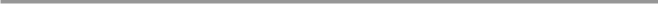 B E (Mechanical Engg) from M I T S Gwalior, Jiwaji University in 1998 with 64. 99%  PERSONAL DETAILS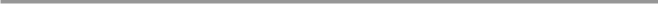 Date of birth:		02 June, 1976
Sex:			MaleMarital status:		MarriedNationality:		IndianLanguages Known:	English, Hindi:Salary Drawn:                10,000 Dirham( 170000) in UAESalary expected:              Negotiable  Per annum + medical and othersPreffered Location:         Delhi NCR and abroad      		